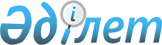 О внесении изменений и дополнений в решение маслихата Есильского района Северо-Казахстанской области от 30 декабря 2022 года № 26/296 "Об утверждении бюджета Амангельдинского сельского округа Есильского района Северо-Казахстанской области на 2023-2025 годы"Решение маслихата Есильского района Северо-Казахстанской области от 5 апреля 2023 года № 2/12
      Маслихат Есильского района Северо-Казахстанской области РЕШИЛ:
      1. Внести в решение маслихата Есильского района Северо-Казахстанской области "Об утверждении бюджета Амангельдинского сельского округа Есильского района Северо-Казахстанской области на 2023-2025 годы" от 30 декабря 2022 года № 26/296 следующие изменения и дополнения:
      пункт 1 изложить в новой редакции:
       "1. Утвердить бюджет Амангельдинского сельского округа Есильского района Северо-Казахстанской области на 2023-2025 годы, согласно приложениям 1, 2, 3 соответственно, в том числе на 2023 год в следующих объемах:
      1) доходы - 46 708 тысяч тенге:
      налоговые поступления - 1 770 тысяч тенге;
      неналоговые поступления - 0 тысяч тенге;
      поступления от продажи основного капитала - 9 883 тысяч тенге;
      поступления трансфертов - 35 055 тысяч тенге;
      2) затраты - 46 922,5 тысяч тенге;
      3) чистое бюджетное кредитование - 0 тысяч тенге:
      бюджетные кредиты - 0 тысяч тенге;
      погашение бюджетных кредитов - 0 тысяч тенге;
      4) сальдо по операциям с финансовыми активами - 0 тысяч тенге:
      приобретение финансовых активов - 0 тысяч тенге;
      поступления от продажи финансовых активов государства - 0 тысяч тенге;
      5) дефицит (профицит) бюджета - - 214,5 тысяч тенге;
      6) финансирование дефицита (использование профицита) бюджета 214,5 тысяч тенге;
      поступление займов - 0 тысяч тенге;
      погашение займов - 0 тысяч тенге;
      используемые остатки бюджетных средств 214,5 тысяч тенге.";
      дополнить пунктом 1-1 следующего содержания:
       "1-1. Предусмотреть в расходах бюджета Амангельдинского сельского округа на 2023 год за счет свободных остатков бюджетных средств, сложившихся на начало финансового года возврат неиспользованных целевых трансфертов выделенных в 2022 финансовом году из областного бюджета в сумме 0,1 тысяч тенге, районного бюджета в сумме 0,1 тысяч тенге, согласно приложению 4.";
      дополнить пунктом 1-2 следующего содержания:
       "1-2. Предусмотреть в бюджете Амангельдинского сельского округа расходы за счет свободных остатков бюджетных средств, сложившихся на начало финансового года в сумме 214,3 тысяч тенге, согласно приложению 4.";
      приложение 1 к указанному решению изложить в новой редакции согласно приложению 1 к настоящему решению;
      дополнить указанное решение приложением 4 согласно приложению 2 к настоящему решению.
      2. Настоящее решение вводится в действие с 1 января 2023 года. Бюджет Амангельдинского сельского округа Есильского района Северо-Казахстанской области на 2023 год Направление свободных остатков бюджетных средств, сложившихся на начало финансового года и возврат неиспользованных целевых трансфертов выделенных в 2022 финансовом году из областного и районного бюджета
					© 2012. РГП на ПХВ «Институт законодательства и правовой информации Республики Казахстан» Министерства юстиции Республики Казахстан
				
      Председатель маслихата Есильского района Северо-Казахстанской области 

Е. Туткушев
Приложение 1к решению маслихатаЕсильского районаСеверо-Казахстанской областиот 5 апреля 2023 года № 2/12Приложение 1к решению маслихатаЕсильского районаСеверо-Казахстанской областиот 30 декабря 2022 года № 26/296
Категория
Класс
подкласс
Наименование
Сумма (тысяч тенге)
1) Доходы
46 708
1
Налоговые поступления
1 770
01
Подоходный налог
258
2
Индивидуальный подоходный налог
258
04
Налоги на собственность
1 512
1
Налоги на имущество
120
3
Земельный налог
72
4
Налог на транспортные средства
1 320
3
Поступление от продаж основного капитала
9 883
03
Продажа земли и нематериальных активов 
9 883
1
Продажа земли
9 883
4
Поступление трансфертов
35 055
02
Трансферты из вышестоящих органов государственного управления
35 055
3
Трансферты из районного (города областного значения) бюджета
35 055
Функцио-нальная группа
Админи-стратор бюджетных программ
Прог-рамма
Наименование
Сумма (тысяч тенге)
2) Затраты
46 922,5
01
Государственные услуги общего характера
46 300,5
124
Аппарат акима города районного значения, села, поселка, сельского округа
46 300,5
001
Услуги по обеспечению деятельности акима города районного значения, села, поселка, сельского округа
46 300,5
07
Жилищно-коммунальное хозяйство
622
124
Аппарат акима города районного значения, села, поселка, сельского округа
622
008
Освещение улиц в населенных пунктах
622
15
Трансферты
0,2
124
Аппарат акима города районного значения, села, поселка, сельского округа
0,2
048
Возврат неиспользованных (недоиспользованных) целевых трансфертов
0,2
3) Чистое бюджетное кредитование
0
Бюджетные кредиты
0
Погашение бюджетных кредитов
0
4) Сальдо по операциям с финансовыми активами
0
Приобретение финансовых активов
0
Поступления от продажи финансовых активов государства
0
5) Дефицит (профицит) бюджета
- 214,5
6) Финансирование дефицита (использование профицита) бюджета
214,5
Поступления займов
0
Погашение займов
0
Используемые остатки бюджетных средств
0
Категория
Класс
подкласс
Наименование
Сумма (тысяч тенге)
8
Используемые остатки бюджетных средств
214,5
01
Остатки бюджетных средств
214,5
1
Свободные остатки бюджетных средств
214,5Приложение 2к решению маслихатаЕсильского районаСеверо-Казахстанской областиот 5 апреля 2023 года № 2/12Приложение 4к решению маслихатаЕсильского районаСеверо-Казахстанской областиот 30 декабря 2022 года № 26/296
Функцио-нальная группа
Админи-стратор бюджетных программ
Прог-рамма
Наименование
Сумма (тысяч тенге)
01
Государственные услуги общего характера
214,3
124
Аппарат акима города районного значения, села, поселка, сельского округа
214,3
001
Услуги по обеспечению деятельности акима города районного значения, села, поселка, сельского округа
214,3
15
Трансферты
0,2
124
Аппарат акима города районного значения, села, поселка, сельского округа
0,2
048
Возврат неиспользованных (недоиспользованных) целевых трансфертов
0,2
Итого:
214,5